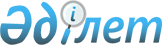 "2023-2025 жылдарға арналған аудандық бюджет туралы" Арал аудандық мәслихатының 2022 жылғы 21 желтоқсандағы № 329 шешіміне өзгерістер енгізу туралыҚызылорда облысы Арал аудандық мәслихатының 2023 жылғы 29 тамыздағы № 80 шешімі
      Қызылорда облысы Арал аудандық мәслихаты ШЕШТІ:
      1. "2023-2025 жылдарға арналған аудандық бюджет туралы" Арал аудандық мәслихатының 2022 жылғы 21 желтоқсандағы № 329 шешіміне мынадай өзгерістер енгізілсін:
      1-тармақ жаңа редакцияда жазылсын:
      "1. 2023-2025 жылдарға арналған аудандық бюджет 1, 2 және 3-қосымшаларға сәйкес, оның ішінде 2023 жылға мынадай көлемдерде бекітілсін:
      1) кірістер – 17 717 117,3 мың теңге, оның ішінде:
      салықтық түсімдер – 2 725712 мың теңге;
      салықтық емес түсімдер – 211927 мың теңге;
      негізгі капиталды сатудан түскен түсімдер – 23 333 мың теңге;
      трансферттер түсімдері – 14 756 145,3 мың теңге;
      2) шығындар – 17 715 051 мың теңге;
      3) таза бюджеттік кредит беру – 42 167 мың теңге;
      бюджеттік кредиттер – 62 100 мың теңге;
      бюджеттік кредиттерді өтеу – 19 933 мың теңге;
      4) қаржы активтерімен жасалатын операциялар бойынша сальдо – 7 500 мың теңге;
      қаржы активтерін сатып алу – 7 500 мың теңге;
      5) бюджет тапшылығы (профициті) – - 47 600,7 мың теңге;
      6) бюджет тапшылығын қаржыландыру (профицитін пайдалану) – 47 819,8 мың теңге;
      қарыздар түсімі – 62 100 мың теңге;
      қарыздарды өтеу – 19 933 мың теңге;
      бюджет қаражатының пайдаланылатын қалдықтары – 5 652,8 мың теңге.".
      Аталған шешімнің 1, 5 қосымшалары осы шешімнің 1, 2 қосымшаларына сәйкес жаңа редакцияда жазылсын.
      2. Осы шешім 2023 жылғы 1 қаңтардан бастап қолданысқа енгізіледі. 2023 жылға арналған аудандық бюджет Облыстық бюджет қаржысы есебінен бөлінген ағымдағы нысаналы және нысаналы даму трансферттері
					© 2012. Қазақстан Республикасы Әділет министрлігінің «Қазақстан Республикасының Заңнама және құқықтық ақпарат институты» ШЖҚ РМК
				
      Арал аудандық мәслихатының төрағасы 

Б.Турахметов
Арал аудандық мәслихатының
2023 жылғы "29" тамыздағы
№ 80 шешіміне 1-қосымшаАрал аудандық мәслихатының
2022 жылғы 21 желтоқсандағы
№ 329 шешіміне 1-қосымша
Санаты
Санаты
Санаты
Санаты
2023 жыл сомасы (мың теңге)
Сыныбы
Сыныбы
2023 жыл сомасы (мың теңге)
Ішкі сыныбы
Ішкі сыныбы
2023 жыл сомасы (мың теңге)
Атауы
2023 жыл сомасы (мың теңге)
1
2
3
4
5
1. Кірістер
17 717 117,3
1
Салықтық түсiмдер
2 725712
01
Табыссалығы
894 412
1
Корпоративтік табыссалығы
167 400
2
Жеке табыссалығы
727 012
03
Әлеуметтiк салық
700 373
1
Әлеуметтiк салық
700 373
04
Меншiкке салынатын салықтар
1 004725
1
Мүлiкке салынатын салықтар
998 862
3
Жер салығы
2889 
4
Көлiк құралдарына салынатын салық
2 974
05
Тауарларға, жұмыстарға және қызметтерге салынатын iшкi салықтар
94 613
2
Акциздер
12 000
3
Табиғи және басқа ресурстарды пайдаланғаны үшiн түсетiн түсiмдер
68 534
4
Кәсiпкерлiк және кәсiби қызметтi жүргiзгенi үшiн алынатын алымдар
14 079
08
Заңдық мәнді әрекеттерді жасағаны және (немесе) оған уәкілеттігі бар мемлекеттік органдар немесе лауазымды адамдар құжаттар бергені үшін алынатын міндетті төлемдер
31 589
1
Мемлекеттiк баж
31 589
2
Салықтық емес түсiмдер
211 927
01
Мемлекеттік меншіктен түсетін кірістер
2 998
5
Мемлекет меншігіндегі мүлікті жалға беруден түсетін кірістер
2 685
7
Мемлекеттік бюджеттен берілген кредиттер бойынша сыйақылар
18
9
Мемлекет меншігінен түсетін басқа да кірістер
295
04
Мемлекеттік бюджеттен қаржыландырылатын, сондай-ақ Қазақстан Республикасы Ұлттық Банкінің бюджетінен (шығыстар сметасынан) ұсталатын және қаржыландырылатын мемлекеттік мекемелер салатын айыппұлдар, өсімпұлдар, санкциялар, өндіріп алулар
2 059
1
Мұнай секторы ұйымдарынан және Жәбірленушілерге өтемақы қорына түсетін түсімдерді қоспағанда, мемлекеттік бюджеттен қаржыландырылатын, сондай-ақ Қазақстан Республикасы Ұлттық Банкінің бюджетінен (шығыстар сметасынан) ұсталатын және қаржыландырылатын мемлекеттік мекемелер салатын айыппұлдар, өсімпұлдар, санкциялар, өндіріп алулар
2 059
06
Басқа да салықтық емес түсімдер
206 870
1
Басқа да салықтық емес түсімдер
206 870
3
Негiзгi капиталды сатудан түсетін түсімдер
23 333
01
Мемлекеттік мекемелерге бекітілген мемлекеттік мүлікті сату
1600
1
Мемлекеттік мекемелерге бекітілген мемлекеттік мүлікті сату
1 600
03
Жердi және материалдық емес активтердi сату
21 733
1
Жердi сату
19 459
2
Материалдық емес активтерді сату
2 274
4
Трансферттердің түсімдері
14 765 145,3
01
Төмен тұрған мемлекеттiк басқару органдарынан трансферттер
219,1
3
Аудандық маңызы бар қалалардың, ауылдардың, кенттердің, ауылдық округтардың бюджеттерінен трансферттер
219,1
02
Мемлекеттiк басқарудың жоғары тұрған органдарынан түсетiн трансферттер
14 755 926,2
2
Облыстық бюджеттен түсетiн трансферттер
14 755 926,2
Функционалдық топ
Функционалдық топ
Функционалдық топ
Функционалдық топ
2023 жылсомасы (мыңтеңге)
Бюджеттік бағдарламалардың әкімшісі
Бюджеттік бағдарламалардың әкімшісі
Бюджеттік бағдарламалардың әкімшісі
2023 жылсомасы (мыңтеңге)
Бағдарлама
Бағдарлама
2023 жылсомасы (мыңтеңге)
Атауы
2023 жылсомасы (мыңтеңге)
2. Шығындар
17 715 051
01
Жалпы сипаттағы мемлекеттiк қызметтер
676 527
Мемлекеттiк басқарудың жалпы функцияларын орындайтын өкiлдi, атқарушы және басқа органдар
398100
01
112
Аудан (облыстықмаңызы бар қала) мәслихатының аппараты
71687
01
112
001
Аудан (облыстықмаңызы бар қала) мәслихатыныңқызметінқамтамасызетужөніндегіқызметтер
71233
003
Мемлекеттік органның күрделі шығыстары
454
01
122
Аудан (облыстықмаңызы бар қала) әкімінің аппараты
326 413
01
122
001
Аудан (облыстықмаңызы бар қала) әкіміні ңқызметін қамтамасы зету жөніндегі қызметтер
312229
003
Мемлекеттік органның күрделі шығыстары
14 184
Қаржылық қызмет
6511,9
01
459
Ауданның (облыстық маңызы бар қаланың) экономика және қаржы бөлімі
2 105
003
Салық салу мақсатында мүлікті бағалауды жүргізу
1605
010
Жекешелендіру, коммуналдық меншікті басқару, жекешелендіруден кейінгі қызмет және осыған байланысты дауларды реттеу
500
01
805
Ауданның (облыстықмаңызы бар қаланың) мемлекеттік сатып алубөлімі
4 406,9
01
452
001
Жергілікті деңгейде мемлекеттік сатып алу саласындағы мемлекеттік саясатты іске асыру жөніндегі қызметтер
4 406,9
Жалпы сипаттағы өзге де мемлекеттік қызметтер
271 915,1
13
458
Ауданның (облыстық маңызы бар қаланың) тұрғын үй-коммуналдық шаруашылығы, жолаушылар көлігі және автомобиль жолдары бөлімі
91 900
13
458
001
Жергілікті деңгейде тұрғын үй-коммуналдық шаруашылығы, жолаушылар көлігі және автомобиль жолдары саласындағы мемлекеттік саясатты іске асыру жөніндегі қызметтер
67152
013
Мемлекеттік органның күрделі шығыстары
264
113
Төменгі тұрған бюджеттерге берілетін нысаналы ағымдағы
трансферттер
24484
459
Ауданның (облыстық маңызы бар қаланың) экономика және қаржы бөлімі
121 163,5
001
Ауданның (облыстық маңызы бар қаланың) экономикалық саясатын қалыптастыру мен дамыту, мемлекеттік жоспарлау, бюджеттік атқару және коммуналдық меншігін басқару саласындағы мемлекеттік саясатты іскеа сыружөніндегі қызметтер
110883,5
015
Мемлекеттік органның күрделі шығыстары
4380
113
Төменгі тұрған бюджеттерге берілетін нысаналы ағымдағы
трансферттер
5 900
472
Ауданның (облыстық маңызы бар қаланың) құрылыс, сәулет және қала құрылысы бөлімі
3 684,6
040
Мемлекеттік органның объектілерін дамыту
3 684,6
493
Ауданның (облыстық маңызы бар қаланың) кәсіпкерлік, өнеркәсіп және туризм бөлімі
55 167
493
Ауданның (облыстық маңызы бар қаланың) кәсіпкерлік, өнеркәсіп және туризм бөлімі
13
469
001
Жергілікті деңгейде кәсіпкерлікті, өнеркәсіпті және туризмді дамыту саласындағы мемлекеттік саясатты іске асыру жөніндегі қызметтер
54 167
003
Мемлекеттік органның күрделі шығыстары
500
02
Қорғаныс
19977
Әскери мұқтаждар
5 855
02
122
Аудан (облыстықмаңызы бар қала) әкімінің аппараты
5 855
02
122
005
Жалпыға бірдей әскери міндетті атқару шеңберіндегі іс-шаралар
5 855
Төтенше жағдайлар жөнiндегi жұмыстарды ұйымдастыру
14 122
122
Аудан (облыстықмаңызы бар қала) әкімінің аппараты
14 122
007
Аудандық (қалалық) ауқымдағы дала өрттерінің, сондай-ақ мемлекеттік өртке қарсы қызмет органдары құрылмаған елдiмекендерде өрттердің алдын алу және оларды сөндіру жөніндегі іс-шаралар
14 122
03
Қоғамдық тәртіп, қауіпсіздік, құқықтық, сот, қылмыстық-атқару қызметі
20 070
Қоғамдық тәртіп және қауіпсіздік саласындағы басқа да қызметтер
20 070
03
458
Ауданның (облыстық маңызы бар қаланың) тұрғын үй-коммуналдық шаруашылығы, жолаушылар көлігіжәне автомобиль жолдары бөлімі
20 070
03
458
021
Елді мекендерде жол қозғалысы қауіпсіздігін қамтамасыз ету
20 070
06
Әлеуметтiк көмек және әлеуметтiк қамсыздандыру
2 001 029,4
Әлеуметтiкқамсыздандыру
122 587
06
451
Ауданның (облыстық маңызы бар қаланың) жұмыспен қамту және әлеуметтік бағдарламалар бөлімі
122 587
06
451
005
Мемлекеттік атаулы әлеуметтік көмек
122 587
Әлеуметтiк көмек
1 650 182,4
451
Ауданның (облыстық маңызы бар қаланың) жұмыспен қамту және әлеуметтік бағдарламалар бөлімі
1 650 182,4
06
451
002
Жұмыспен қамту бағдарламасы
781 331,8
06
451
004
Ауылдық жерлерде тұратын денсаулық сақтау, білім беру, әлеуметтік қамтамасыз ету, мәдениет, спорт және ветеринар мамандарына отын сатып алуға Қазақстан Республикасының заңнамасына сәйкес әлеуметтік көмек көрсету
30 254
006
Тұрғын үйге көмек көрсету
5 369
007
Жергілікті өкілетті органдардың шешімі бойынша мұқтаж азаматтардың жекелеген топтарына әлеуметтік көмек
141 607
06
451
009
1999 жылдың 26 шілдесінде "Отан", "Даңқ" ордендерімен марапатталған, "Халық Қаһарманы" атағын және республиканың құрметті атақтарын алған азаматтарды әлеуметтік қолдау
315
06
451
010
Үйден тәрбиеленіп оқытылатын мүгедектігі бар балаларды материалдық қамтамасыз ету
6 597
06
451
014
Мұқтаж азаматтарға үйде әлеуметтiк көмек көрсету
262 910,6
06
451
017
Оңалтудың жеке бағдарламасына сәйкес мұқтаж мүгедектігі бар адамдарды протездік-ортопедиялық көмек, сурдотехникалық құралдар, тифлотехникалық құралдар, санаторий-курорттық емделу, мiндеттi гигиеналық құралдармен қамтамасыз ету, арнаулы жүріп-тұру құралдары, жеке көмекшінің және есту бойынша мүгедектігі бар адамдарға қолмен көрсететін тіл маманының қызметтерімен қамтамасыз ету
378 260
06
451
023
Жұмыспенқамтуорталықтарыныңқызметінқамтамасызету
0
027
Халықты әлеуметтік қорғау жөніндегі іс-шараларды іске асыру
43 538
Әлеуметтiк көмек және әлеуметтiк қамтамасыз ету салаларындағы өзге де қызметтер
228 260
451
Ауданның (облыстық маңызы бар қаланың) жұмыспен қамту және әлеуметтік бағдарламалар бөлімі
228 260
001
Жергілікті деңгейде халық үшін әлеуметтік бағдарламаларды жұмыспен қамтуды қамтамасыз етуді іске асыру саласындағы мемлекеттік саясатты іске асыру жөніндегі қызметтер
104 512
011
Жәрдема қыларды және басқа да әлеуметтік төлемдерді есептеу, төлеу мен жеткізу бойынша қызметтерге ақы төлеу
2 883
050
Қазақстан Республикасында мүгедектігі бар адамдардың құқықтарын қамтамасыз етуге және өмір сүру сапасын жақсарту
96 585
054
Үкіметтік емес ұйымдарда мемлекеттік әлеуметтік тапсырысты орналастыру
24 280
458
Ауданның (облыстық маңызы бар қаланың) тұрғын үй-коммуналдық шаруашылығы, жолаушылар көлігі және автомобиль жолдары бөлімі
0
050
Қазақстан Республикасында мүгедектігі бар адамдардың құқықтарын қамтамасыз етуге және өмір сүру сапасын жақсарту
0
07
Тұрғын үй-коммуналдық шаруашылық
3 892 449,8
Тұрғын үй шаруашылығы
3 182 128,6
07
458
Ауданның (облыстық маңызы бар қаланың) тұрғын үй-коммуналдық шаруашылығы, жолаушыларкөлігіжәне автомобиль жолдарыбөлімі
0
07
458
049
Көп пәтерлі тұрғын үйлерде энергетикалық аудит жүргізу
0
472
Ауданның (облыстық маңызы бар қаланың) құрылыс, сәулет және қала құрылысы бөлімі
3 182 128,6
004
Инженерлік-коммуникациялық инфра құрылымды жобалау, дамыту және (немесе) жайластыру
2 222 128,6
098
Коммуналдық тұрғын үй қорының тұрғын үйлерін сатып алу
960 000
Коммуналдық шаруашылық
696 945,2
458
Ауданның (облыстық маңызы бар қаланың) тұрғын үй-коммуналдық шаруашылығы, жолаушылар көлігі және автомобиль жолдары бөлімі
317 628,1
012
Сумен жабдықтау және су бұру жүйесінің жұмыс істеуі
24 213
048
Қаланы және елді мекендерд іабаттандыруды дамыту
293 415,1
472
Ауданның (облыстық маңызы бар қаланың) құрылыс, сәулет және қала құрылысы бөлімі
379 317,1
006
Сумен жабдықтау және су бұру жүйесін дамыту
379 317,1
Елді-мекендерді көркейту
13 376
458
Ауданның (облыстық маңызы бар қаланың) тұрғын үй-коммуналдық шаруашылығы, жолаушылар көлігі және автомобиль жолдары бөлімі
13 376
015
Елдi мекендердегі көшелердiж арықтандыру
6 142
07
458
018
Елдi мекендердi абаттандыру және көгалдандыру
7 234
08
Мәдениет, спорт, туризм және ақпараттық кеңістiк
1 016 853,7
Мәдениет саласындағы қызмет
239 481
820
Ауданның (облыстық маңызы бар қаланың) мәдениет және спорт бөлімі
239481
455
004
Мәдени-демалыс жұмысын қолдау
239481
Спорт 
263 122,1
472
Ауданның (облыстық маңызы бар қаланың) құрылыс, сәулет және қала құрылысы бөлімі
75 358,1
008
Спорт объектілерін дамыту
75 358,1
820
Ауданның (облыстық маңызы бар қаланың) мәдениет және спорт бөлімі
187 764
008
Ұлттық және бұқаралық спорт түрлерін дамыту
132 504,9
010
Аудандық (облыстық маңызы бар қалалық) деңгейде спорттық жарыстар өткiзу
55 259,1
Ақпараттық кеңістік
297 924
006
Аудандық (қалалық) кiтапханалардың жұмыс iстеуi
269 263
007
Мемлекеттік тілді және Қазақстан халықтарының басқа да тілдерін дамыту
3 784
821
Ауданның (облыстық маңызы бар қаланың) қоғамдық даму бөлімі
28 661
004
Мемлекеттік ақпараттық саясат жүргізу жөніндегі қызметтер
28 661
Мәдениет, спорт, туризм және ақпараттық кеңiстiктi ұйымдастыру жөнiндегi өзге де қызметтер
216 326,6
08
820
Ауданның (облыстық маңызы бар қаланың) мәдениет және спорт бөлімі
78 920
08
465
001
Жергілікті деңгейд емәдениет, спорт және тілдерді дамыту саласындағы мемлекеттік саясатты іске асыру жөніндегі қызметтер
67 536
010
Мемлекеттік органның күрделі шығыстары
3 000
08
465
032
Ведомстволық бағыныстағы мемлекеттік мекемелер мен ұйымдардың күрделі шығыстары
8 384
08
821
Ауданның (облыстық маңызы бар қаланың) қоғамдық даму бөлімі
137 406,6
08
455
001
Жергілікті деңгейде ақпарат, мемлекеттілікті нығайту және азаматтардың әлеуметтік сенімділігін қалыптастыру саласында мемлекеттік саясатты іске асыру жөніндегі қызметтер
79 515,6
08
455
003
Жастар саясаты саласында іс-шараларды іскеасыру
56 984,8
006
Мемлекеттік органның күрделі шығыстары
906,2
09
Отын-энергетика кешенi және жер қойнауын пайдалану
719047,1
Отын және энергетика
477 638,1
472
Ауданның (облыстық маңызы бар қаланың) құрылыс, сәулет және қала құрылысы бөлімі
477 638,1
009
Жылу-энергетикалық жүйені дамыту
477 638,1
Отын-энергетика кешені және жер қойнауын пайдалану саласындағы өзге де қызметтер
241 408,4
458
Ауданның (облыстық маңызы бар қаланың) тұрғын үй-коммуналдық шаруашылығы, жолаушылар көлігі және автомобиль жолдары бөлімі
227 999,4
036
Газ тасымалдау жүйесін дамыту
227 999,4
472
Ауданның (облыстық маңызы бар қаланың) құрылыс, сәулет және қала құрылысы бөлімі
13 409
036
Газ тасымалдау жүйесін дамыту
13409
10
Ауыл, су, орман, балықшаруашылығы, ерекшеқорғалатынтабиғиаумақтар, қоршағанортаныжәнежануарлардүниесінқорғау, жерқатынастары
135032
Ауыл шаруашылығы
115 571
10
477
Ауданның (облыстықмаңызы бар қаланың) ауыл шаруашылығы мен жер қатынастары бөлімі
110 520
10
462
001
Жергілікті деңгейде ауылшаруашылығы және жер қатынастары саласындағы мемлекеттік саясатты іске асыру жөніндегі қызметтер
110 520
472
Ауданның (облыстық маңызы бар қаланың) құрылыс, сәулет және қала құрылысы бөлімі
5 051
010
Ауыл шаруашылығы объектілерін дамыту
5 051
Жер қатынастары
5 141
10
477
Ауданның (облыстықмаңызы бар қаланың) ауыл шаруашылығы мен жер қатынастары бөлімі
5 141
011
Аудандардың, облыстық маңызы бар, аудандық маңызы бар қалалардың, кенттердiң, ауылдардың, ауылдық округтердiң шекарасын белгiлеу кезiнде жүргiзiлетiн жерге орналастыру
5141
Ауыл, су, орман, балық шаруашылығы, қоршаған ортаны қорғау және жер қатынастары саласындағы басқа да қызметтер
14 320
477
Ауданның (облыстықмаңызы бар қаланың) ауылшаруашылығы мен жерқатынастары бөлімі
14 320
10
099
Мамандарғ аәлеуметтік қолдау көрсету жөніндегі шараларды іскеа сыру
14 320
11
Өнеркәсіп, сәулет, қала құрылысы және құрылыс қызметі
59489
Сәулет, қала құрылысы және құрылыс қызметі
59 489
11
472
Ауданның (облыстық маңызы бар қаланың) құрылыс, сәулет және қала құрылысы бөлімі
59489
11
468
001
Жергілікт ідеңгейде құрылыс, сәулет және қал ақұрылысы саласындағы мемлекеттік саясатты іске асыру жөніндегі қызметтер
59 489
12
Көлiк және коммуникация
6 047 329,4
Автомобиль көлiгi
6 047 329,4
12
458
Ауданның (облыстық маңызы бар қаланың) тұрғын үй-коммуналдық шаруашылығы, жолаушылар көлігі және автомобиль жолдары бөлімі
6 047 329,4
022
Көлік инфрақұрылымын дамыту
4 296 054,4
06
451
023
Автомобиль жолдарының жұмысістеуін қамтамасыз ету
164 618
024
Кентішілік (қалаішілік), қала маңындағы ауданішілік қоғамдық жолаушылар тасымалдарын ұйымдастыру
10 000
045
Аудандық маңызы бар автомобиль жолдарын және елді-мекендердің көшелерін күрделі және орташа жөндеу
17 492
051
Көлік инфрақұрылымының басым жобаларын іскеасыру
1 559 165
13
Басқалар
629 942,5
Кәсiпкерлiк қызметтi қолдау және бәсекелестікті қорғау
533
13
493
Ауданның (облыстық маңызы бар қаланың) кәсіпкерлік, өнеркәсіп және туризм бөлімі
533
13
469
006
Кәсіпкерлік қызметті қолдау
533
Басқалар 
629 409,5
13
459
Ауданның (облыстық маңызы бар қаланың) экономика және қаржы бөлімі
63 994
13
452
012
Ауданның (облыстықмаңызы бар қаланың) жергіліктіатқарушыорганыныңрезерві
63 994
458
Ауданның (облыстық маңызы бар қаланың) тұрғынүй-коммуналдықшаруашылығы, жолаушыларкөлігіжәне автомобиль жолдарыбөлімі
565 415,5
062
"Ауыл-Ел бесігі" жобасы шеңберінде ауылдық елдімекендердегі әлеуметтік және инженерлік инфрақұрылым бойыншаіс-шараларды іске асыру
565 415,5
085
Шағын және моно қалаларда бюджеттік инвестициялық жобаларды іске асыру
0
14
Борышқа қызмет көрсету
89825
Борышқа қызмет көрсету
89 825
459
Ауданның (облыстық маңызы бар қаланың) экономика және қаржы бөлімі
89825
021
Жергілікті атқарушы органдардың облыстық бюджеттен қарыздар бойынша сыйақылар мен өзге де төлемдерді төлеу бойынша борышына қызмет көрсету
89825
15
Трансферттер
2 407 479,1
Трансферттер 
2 407 479,1
15
459
Ауданның (облыстық маңызы бар қаланың) экономика және қаржы бөлімі
2 407 479,1
006
Пайдаланылмаған (толық пайдаланылмаған) нысаналы трансферттерді қайтару
12 267,1
024
Заңнаманы өзгертуге байланысты жоғары тұрған бюджеттің шығындарын өтеуге төменгі тұрған бюджеттен ағымдағы нысаналы трансферттер
659 604,6
038
Субвенциялар
1 709 238
054
Қазақстан Республикасының Ұлттық қорынан берілетін нысаналы трансферт есебінен республикалық бюджеттен бөлінген пайдаланылмаған (түгел пайдаланылмаған) нысаналы трансферттердің сомасын қайтару
26 369,4
13
3. Таза бюджеттік кредит беру
42167
Бюджеттіккредиттер
62100
10
Ауыл, су, орман, балықшаруашылығы, ерекшеқорғалатынтабиғиаумақтар, қоршаған ортаны және жануарлар дүниесін қорғау, жер қатынастары
62100
Ауыл шаруашылығы
62 100
477
Ауданның (облыстықмаңызы бар қаланың) ауылшаруашылығы мен жерқатынастары бөлімі
62100
004
Мамандарды әлеуметтік қолдау шараларын іске асыру үшін бюджеттік кредиттер
62100
05
Бюджеттік кредиттерді өтеу
19933
Бюджеттік кредиттерді өтеу
19 933
1
Мемлекеттік бюджеттен берілген бюджеттік кредиттерді өтеу
19933
13
Жеке тұлғаларға жергілікті бюджеттен берілген бюджеттік кредиттерді өтеу
19933
4. Қаржы активтерімен жасалатын операциялар бойынша сальдо
7500
Қаржы активтерін сатыпалу
7500
07
Тұрғын үй-коммуналдық шаруашылық
7500
Тұрғын үй шаруашылығы
7 500
458
Ауданның (облыстық маңызы бар қаланың) тұрғынүй-коммуналдықшаруашылығы, жолаушыларкөлігіжәне автомобиль жолдарыбөлімі
7500
054
Қазақстан Республикасының орнықты дамуына және өсуіне жәрдемдесу шеңберінде квазимемлекеттік сектор субъектілерінің жарғылық капиталын ұлғайту
7500
5. Бюджет тапшылығы (профициті)
-47 600,7
6. Бюджет тапшылығынқаржыландыру (профицитінпайдалану)
47 819,8
7
Қарыздар түсімі
62100
Мемлекеттік ішкі қарыздар
62 100
2
Қарызалукелісім-шарттары
62100
03
Ауданның (облыстықмаңызы бар қаланың) жергіліктіатқарушы органы алатынқарыздар
62100
16
Қарыздарды өтеу
19 933
Қарыздарды өтеу
19 933
459
Ауданның (облыстық маңызы бар қаланың) экономика және қаржы бөлімі
19 933
005
Жергiлiктi атқарушы органның жоғары тұрған бюджет алдындағы борышын өтеу
19 933
8
Бюджет қаражаты қалдықтарының қозғалысы
5 652,8
Бюджет қаражаты қалдықтары
5 652,8
1
Бюджет қаражатының бос қалдықтары
5 652,8
01
Бюджет қаражатының бос қалдықтары
5 652,8
2
Есепті кезең соңындағы бюджет қаражатының қалдықтары
-
01
Есепті кезеңның соңындағы бюджет қаражатының қалдықтары
-Арал аудандық мәслихатының
2023 жылғы "29" тамыздағы
№ 80 шешіміне 2-қосымшаАрал аудандық мәслихатының
2022 жылғы 21 желтоқсандағы
№ 329 шешіміне 5-қосымша
№
Атауы
Барлығы, мың теңге
1
2
3
Барлығы
4 176 902,2
І
Ағымдағы нысаналы трансферттер:
2 206 934,1
1
Өңірге қажет мамандықтар бойынша әлеуметтік тұрғыдан халықтың осал тобы қатарынан білім алушы студенттерге әлеуметтік көмек көрсету
37 942
2
Санаторлы-курорттық емделу қызметін алатын мүгедектігі бар адамдарға ілесіп жүрушілердің шығындарын өтеу үшін әлеуметтік көмек
1 932
3
Облыс тұрғындары арасында діни ағартушылық жұмыстарын жүргізу әлеуметтік жобасын іске асыру
17549,6
4
Ауыл-Ел бесігі жобасы шеңберінде ауылдық елді мекендердегі әлеуметтік және инженерлік инфрақұрылым бойынша іс-шараларды іске асыру, оның ішінде:
565 415,5
Арал ауданы, Сексеуіл кенті Жабаев көшесінің автожолын орташа жөндеу
15 645,6
Арал ауданы, Сексеуіл кенті Дружба көшесінің автожолын орташа жөндеу
53 515,6
Арал ауданы, Сексеуіл кенті Байсейтова көшесінің автожолын орташа жөндеу
106 535,5
Арал ауданы, Сексеуіл кенті Айкынов көшесінің автожолын орташа жөндеу
91 386,7
Арал ауданы, Сексеуіл кенті Жансүгіров көшесінің автожолын орташа жөндеу
106 535,5
Арал ауданы, Сексеуіл кенті Майлин көшесінің автожолын орташа жөндеу
45 942,2
Арал ауданы, Аманөткел ауылындағы Аманөткел-1 көшесін орташа жөндеу
70 123,3
Арал ауданы, Аманөткел ауылындағы Аманөткел-5 көшесін орташа жөндеу
40 562,2
Арал ауданы, Аманөткел ауылындағы Аманөткел-6 көшесін орташа жөндеу
35 168,9
5
Көлік инфрақұрылымының басым жобаларын қаржыландыруға, оның ішінде:
1 540 371
Арал ауданындағы аудандық маңызы бар "Сазды ауылына кіреберіс" автомобиль жолын орташа жөндеу (0-10 км)
215 462
Арал ауданындағы аудандық маңызы бар "Сазды ауылына кіреберіс" автомобиль жолын орташа жөндеу (10-21 км )
340 933
Арал ауданындағы аудандық маңызы бар Қызылжар елді мекеніне KNA-4 кірме жолын орташа жөндеу
293 245
Арал ауданындағы аудандық маңызы бар "Сазды ауылына кіреберіс" автомобиль жолын орташа жөндеу (0-10 км)
95 664
Арал ауданындағы аудандық маңызы бар "Қаратерен-Жаңақұрылыс" автомобиль жолдарын орташа жөндеу (0-10 км)
134 668,4
Арал ауданындағы аудандық маңызы бар "Қаратерен-Жаңақұрылыс" автомобиль жолдарын орташа жөндеу (10-23,88 км)
267 972,6
Арал ауданындағы аудандық маңызы бар "Бөген-Ақлақ" автомобиль жолдарын орташа жөндеу (0-10 км)
86 089
Арал ауданындағы аудандық маңызы бар "Бөген-Ақлақ" автомобиль жолдарын орташа жөндеу (10-20,52 км)
106 373
6
Арал ауданы, Сексеуіл кенті ЖД перезден 231 мектепке дейінгі автожолын орташа жөндеу (3,4 км)
17 480
7
Аудандық маңызы бар "Самара - Шымкент - Жақсықылыш - Тоқабай - Абай" автомобиль жолын орташа жөндеу
5 000
8
Аудандық маңызы бар "Жаңақұрылыс - Бекарыстан би" автомобиль жолдарын орташа жөндеу
0
9
Арал ауданы, Құланды елді мекеніне кешенді блок-модуль орнату
21 244
ІІ
Нысаналы даму трансферттері
2 045 000,1
1
"Қызылорда облысы Арал ауданы Көктем елді мекенінде су жүйесін құрылысы" жобасын қоса қаржыландыру
31 126
2
Қызылорда облысы Арал ауданының Сексеуіл кентінде АГТС орната отырып "Бейнеу-Шымкент" магистральды газ құбырынан бастап газ құбыры тармағын салу" Түзету" жобасын қоса қаржыландыру
188 084
3
"Қызылорда облысы Арал ауданы Сексеуіл кентіне газ жеткізу құбырының және кварталішілік газ тарату желілерінің құрылысы" Түзету" жобасын қоса қаржыландыру
166 376
4
"Арал ауданы Арал қаласы Мақатаев көшесі 4Б Рыбаков аллеясын қайта жаңғырту"
170 000
5
"Қызылорда облысы Арал ауданы Арал қаласының №6 шағын ауданының су құбыры желісінің құрылысы" жобасын қоса қаржыландыру
31 939,1
6
"Арал қаласындағы №6 шағын ауданына электр желісінің құрылысын жүргізу" жобасын қоса қаржыландыру
14 929,7
7
"Арал ауданы Арал қаласынан әкімшілік ғимаратының құрылысы" жобасына жобалау-сметалық құжаттаманы әзірлеу
3 684,6
8
"Арал ауданы Арал қаласынан әкімшілік ғимаратының құрылысы" жобасына жобалау-сметалық құжаттаманы мемлекеттік сараптамадан өткізу
0
9
Арал ауданы Сексеуіл кентінде Мир көшесінде спорт және ойын алаңының құрылысы
75 358
10
Арал ауданындағы аудандық маңызы бар "Самара-Шымкент-Камыстыбас-Аманоткел-Жанакурылыс" (21км) автомобиль жолының құрылысы
458 735
11
Арал ауданындағы Хан елді мекеніндегі Сырдария өзені арқылы өтетін көпірді қайта жаңғырту
207 000
12
Арал ауданындағы аудандық маңызы бар "Қызылжар-Шөмішкөл" автомобиль жолының құрылысы (12 км)
75 931
13
Арал қаласындағы А. Сатаев көшесінің құрылысы
10 814,1
14
Арал қаласындағы А. Жұбаниязов көшесінің құрылысы
4 703,6
15
Арал қаласындағы С. Мұқанов көшесінің құрылысы
8 805,8
16
Арал қаласындағы Ж. Тәжімбетов көшесінің құрылысы
9 608,7
17
Арал қаласы Төле би көшесінің құрылысы
9 878
18
Арал қаласында Б. Майлин көшесі бойынша автомобиль жолын салу
16 703
19
Арал қаласында Ғ. Мүсірепов көшесі бойынша автомобиль жолын салу
16 094,8
20
Арал ауданындағы аудандық маңызы бар "Самара-Шымкент-Бекбауыл (1,2-22,4 км)" автомобиль жолының құрылысы
157 661
21
Арал қаласындағы "Жалаңтөс Баһадүр" алаңының аумағын абаттандыру
75000
22
"Қызылорда облысы Арал қаласының №5 шағын ауданында электрмен жабдықтау желісінің құрылысы" жобасын қоса қаржыландыру
15704
23
"Арал ауданды, Арал қаласы Р.Тұрымбетов, Б.Тәңірбергенов, Т.Әубәкіров, Н.Балапанов және А.Каюпов көшелерін жарықтандыру" жобасын қоса қаржыландыруға
3 020
24
"Қызылорда облысы, Арал қаласы, №4 мөлтек ауданын газбен жабдықтау"
5 000
25
Арал ауданы, Арал қаласы Арал тұз көшесі №54 мекенжайында орналасқан "Арал ауданаралық ауруханасы" ШЖҚ КМК перзентхана қазандығының ғимаратын реконструкциялау
67 373
26
Арал ауданы Арал қаласы Жеңіс алаңы №9 мекенжайында орналасқан "Арал ауданаралық ауруханасы" ШЖҚ КМК туберкулездік аураханасының қазандығы ғимаратын реконструкциялау
90 224
27
Арал ауданы, Жақсықылыш кенті, Панфилов тұйық көшесі 8А мекенжайында орналасқан Арал ауданаралық ауруханасы Жақсықылыш дәрігерлік амбулаториясының қазандығын реконструкциялау
56 215
28
"Арал ауданы Жақсықылыш кентінде электрмен жабдықтау желісін салу" жобасын қоса қаржыландыру
17 325
29
"Арал ауданы Жақсықылыш кентінен жаңадан ашылатын мөлтек аудандарына су құбыры желісінің құрылысы" жобасын қоса қаржыландыруға
15 904
30
"Арал ауданы, Арал қаласы №8 мөлтек ауданына су құбыры желісі құрылысы" жобасын қоса қаржыландыруға
15 722
31
Арал қаласы №8 мөлтек ауданына электр желісі құрылысы" жобасын қоса қаржыландыру
26 081